Представления древних людей о строении Вселенной Часть А. В1.1 Что такое Вселенная?А. скопление звезд; Б. космическое пространство со всем, что его заполняет;В. скопление планет, астероидов.2. Первым предположил, что Земля имеет форму шараА. Аристарх;  Самосский; Б. Аристотель; В. Пифагор.3. Какое из предложенных утверждений соответствует предположению Аристотеля о строении Вселенной?А. в центре Вселенной расположена неподвижная Земля;Б. вокруг неподвижной Земли вращаются девять планет;В. центром Вселенной является Солнце.4. Какие из перечисленных планет были известны ученым древности.  А. Меркурий; Б. Нептун; В. Венера; Г. Марс; Д. Уран; Е. Сатурн;     Ж. Юпитер; З. Земля. 5. Какие из утверждений соответствуют одновременно предположению и Аристотелю и Птолемея?Ответ запишите в виде последовательности букв в алфавитном порядке.А. в центре Вселенной расположено Солнце; Б. в центре Вселенной расположено Солнце;В. Вселенную ограничивает сфера неподвижных звезд; Г. вокруг центра Вселенной движутся планеты, Луна, Солнце.Д. планеты, Луна, Солнце неподвижно закреплены на движущих сферах.Часть Б.Б1.Установите соответствие между именем ученого и местом рождения .1. Аристотель;            А. Египет;2. Птолемей;               Б. Древняя  Греция;3. Пифагор.                 В. Древняя Индия.Представления древних людей о строении Вселенной Часть А. В2.1. По представлению древних индейцев Земля была …А. шарообразная; Б. горой в центре океана Вселенной; В. плоская.2. Кто доказал предположение о шарообразности Земли.А. Аристотель; Б. Пифагор; В. Птолемей.        3. По предположению какого ученого древности планеты вращаются вокруг Солнца.А. Аристарха Самосского; Б. Аристотеля; В. Пифагора.4. По представлению древних индийцев Земля покоилась на:А. ките; Б. трех слонах; В. трех гигантских черепахах.5. Какому народу соответствует символическое представление о строении Вселенной в виде статуэтки, в основании которой кит, далее мужчина, на нем женщина, на ней орел.А. древние индейцыБ. индейцы Северной АмерикиВ. древние вавилонянеЧасть Б.Б1. Установите соответствие между утверждением и его автором.1. первым утверждал, что в центре Вселенной расположено Солнце;2. вокруг Земли, центра Вселенной вращаются твердые и прозрачные небесные сферы с закрепленными на них Луной. Солнцем и планетами, а также сфера - двигатель Вселенной; 3. вокруг Земли, центра Вселенной, вращаются Луна, Солнце, планеты, а также «сфера неподвижных звезд».А. Аристотель; Б. Птолемей; В. Аристарх Самосский.Б2. Дополните утверждение.В переводе с греческого слово «сфера» означает…Б3. Дополните утверждение.По предложению древнегреческих ученых Аристотеля и Птолемея в центре Вселенной располагалось  ……., вокруг которой вращались …Солнце, планеты. Вселенную ограничивала……Б2. Автором научного труда в 13 книгах «Великое математическое построение астрономии» является …Б3. Дополните утверждение.По предложению древнегреческих ученых Аристотеля и Птолемея в центре Вселенной располагалось  ……., вокруг которой вращались …Солнце, планеты. Вселенную ограничивала…… Б4. Подпишите имена древних ученых.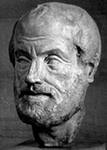 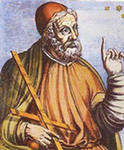 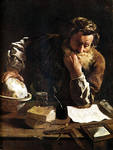           1                             2                            3Часть С.С1. Определите не менее  трех общих черт в представлении о строении Вселенной Аристотеля и Птолемея.            Общие чертыС2. Какая из древних стран дала миру наибольшее количество ученых  астрономов?Б4. Подпишите имена древних ученых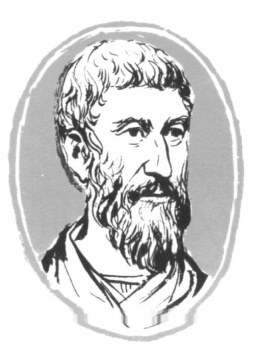                  1                              2                            3Часть С.С1. Определите не менее  трех отличий  в представлении о строении Вселенной Аристотеля и Птолемея.               Отличительные чертыС2. Почему древние люди представляли Землю плоской?От Коперника  до наших  дней.Часть А.1. Какое событие окончательно доказало на практике шарообразность Земли?А. путешествие Христофора Колумба; Б. путешествие Джеймса Кука; В. путешествие Фернана  Магеллана.2. За какими небесными телами наблюдал Галилео Галилей, совершая  свои открытия?Ответ запишите в виде последовательности букв в алфавитном порядке.А. Меркурий; Б. Солнце; В. Луна;  Г. Марс; Д. Юпитер.3. Кто высказал предложение, что у Вселенной  нет единого центра?А. Джордано Бруно; Б. Николай Коперник; В. Галилео Галилей.4. Спутники  какой планеты были открыты Галилеем при помощи телескопа?А. Меркурия; Б. Нептуна; В. Венеры; Г. Марса; Д. Урана; Е. Сатурна; Ж. Юпитера; З. Земли. 5. Во сколько раз давал увеличение телескоп Галилея?А.10; Б. 20; В. 30.6. Кто из ученых предположил, что в состав Солнечной системы могут входить еще не открытые  планеты?А. Николай Коперник;  Б. Джордано Бруно;  В. Галилео Галилей.Часть Б.Б1.  Установите соответствие между утверждением и его автором.1. планеты одновременно вращаются вокруг Солнца и вокруг своей оси; 2. Солнце вращается вокруг собственной оси;3. Солнце – одна из множества звезд, вокруг которой вращаются планеты. А. Николай Коперник; Б. Джордано Бруно; В. Галилео Галилей.Б2. Дополните утверждение.На других планетах по мнению…….  возможно есть жизнь.От Коперника  до наших  дней.Часть А. В2. 1. Кто опроверг учение Птолемея, создав новую модель Вселенной?А. Николай Коперник; Б. Джордано Бруно; В. Галилео Галилей.2. Кто высказал предложение, что центром  мира  является  Солнце?                                 А. Джордано Бруно; Б. Николай Коперник; В. Галилео Галилей.                                               3. Кто из ученых впервые использовал телескоп при наблюдении  за  небесными телами?А. Джордано Бруно; Б. Николай Коперник; В. Галилео Галилей.4. Кто из ученых утверждал, что вращение звезд вокруг Земли кажущиеся, так как наша планета сама вращается вокруг своей оси?А. Николай Коперник;  Б. Джордано Бруно; В. Галилео Галилей.5. Кто высказал предложение, что у Вселенной  нет единого центра?А. Джордано Бруно; Б. Николай Коперник; В. Галилео Галилей.6. Спутники  какой планеты были открыты Галилеем при помощи телескопа?А. Меркурия; Б. Нептуна; В. Венеры; Г. Марса; Д. Урана; Е. Сатурна; Ж. Юпитера; З. Земли.Часть Б.Б1. Установите соответствие между именем и местом рождения .1. Николай Коперник;                   А. Россия; 2. Джордано Бруно;                       Б. Польша;3. Галилео Галилей.                       В. Италия.Б2. Дополните утверждение.Наша планета  входит в состав……, которая является частью …Б3. Определите не менее трех  общих черт в представлении о строении  вселенной Коперника и Птолемея.                Общие чертыБ4. Подпишите имена ученых.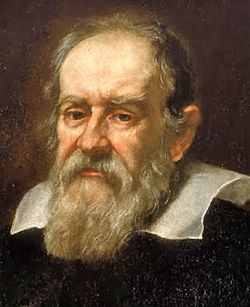 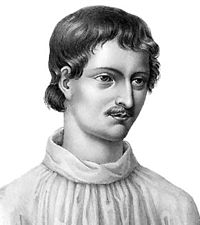 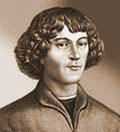               1                       2                             3Часть С.С1. Почему и кем преследовались Джордано Бруно, Галилео Галилей за свои научные взгляды?Б3. Определите не менее трех отличий  в представлении о строении  вселенной Коперника и Птолемея.                 Отличительные чертыБ4. Подпишите имена ученых.Часть С.С1. В чем отличие современной модели строения Вселенной от модели Николая Коперника?Мир звезд.Часть А. В1.1. Какое утверждение характеризует звезду?А. имеет небольшие размеры; Б. имеет твердую оболочку;                          В. светит собственным светом.2. Как называется ближайшая к Земле звезда?А. Луна; Б. Сириус; В. Солнце; Г. Альфа Центавра.3.Чему равна температура внутри Солнца (в миллионах  градусов по шкале Цельсия)?А. около 1; Б. около15; В. около 25; Г. около 36.4. К  какому виду звезд относится Солнце?А. сверхгигант; Б. гигант; В. карлик.5. Какую роль играет Солнце для живых организмов на Земле?А. является источником радиации; Б. является источником света; В. является источником тепла; Г. является источником света и тепла. 6.Как называется Галактика, в состав которой входит Солнечная система А. Большое Магелланово облако; Б. Малое Магелланово облако;                      В. Млечный путь; Г. Туманность Андромеды.7. Какое утверждение является верным?А. Солнце неподвижно;Б. Солнце вращается по орбите вокруг Земли;В. Солнце – центр звездной системы; Г. Солнце относится к звездам – гигантам.Часть Б.Б1. Дополните утверждение .На один оборот Солнечной системы вокруг центра Галактики уходит…………………млн. лет.Б2. Установите соответствие между утверждением и названием небесного тела.1. небесное тело правильной  формы, светящее отраженным светом;2. гигантский пылающий шар;  3. упавшее на Землю космическое тело;А. метеорит; Б. планета; В. звезда.Мир звезд.Часть А. В21. Сколько звезд можно увидеть невооруженным взглядом (в тыс.)?А. около 6; Б. около 15; В. около 22.2. Расставьте небесные тела в порядке уменьшения их размеров?А. Солнце; Б. Луна; В. Юпитер; Г. Земля. 3.Что такое световой год?А. расстояние, которое проходит свет за один астрономический год;Б. время, за которое свет от Солнца достигает поверхности Земли;В. время, за которое свет проходит расстояние в 1000 км.4. Каково среднее расстояние между звездами (в световых годах)?А.1; Б.3; В.5; Г.7.5. Как называются группы звезд на небе в виде фигур?А. Галактика; В. скопление; Б. созвездие;  Г. Туманность6. Какое утверждение является верным?А. Земля неподвижна;Б. Земля вращается по орбите вокруг Солнца;В. Земля – центр звездной системы; Г. Земля – спутник Луны.Часть Б.Б1.  Дополните утверждение.В…году Галилей с помощью телескопа доказал, что Млечный Путь состоит из множества……Б2. Установите соответствие между утверждением и названием небесного тела.1. небесное тело правильной  формы, светящее отраженным светом;2. гигантский пылающий шар;  3. «малая планета»;А. астероид Б. планета В. звезда. . Б2. Как называется изображенное на рисунке созвездие?                             ●●           ●     ●                             ●А. Большая медведица; Б. Кассиопея; В. Рак.Б3. Определите не менее  двух отличий звезд друг от друга    Отличительные   чертыБ4. Как называется изображенная на рисунке Галактика?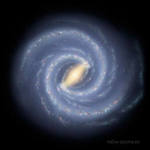 Часть С.С1. Почему видимые размеры Солнца и Луны на небосклоне почти одинаковы? Б2. Как называется изображенное на рисунке созвездие?                                          ●         ●                  ●           ●            ●   ●                                    ●                    А. Большая медведица; Б. Кассиопея; В. ПерсейБ3. Определите не менее  двух общих черт у звезд.             Общие   чертыБ4. Как называется изображенная на рисунке Галактика?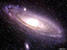 Часть С.С1. Как цвет звезды зависит от ее возраста?Соседи СолнцаЧасть А.1. Сколько планет входит в состав Солнечной системы?А.7; Б.8; В.9.2. Какая из планет названа в честь римской богини любви и красоты?А. Меркурий; Б. Нептун; В. Венера; Г. Марс; Д. Уран; Е. Сатурн;     Ж. Юпитер; З. Земля.3. Цвет какой планеты объясняется содержание в ее грунте большого количества железа?А. Меркурий; Б. Нептун; В. Венера; Г. Марс; Д. Уран; Е. Сатурн;     Ж. Юпитер; З. Земля.4. Как называется самая удаленная планета от Солнца?А. Меркурий; Б. Нептун; В. Венера; Г. Марс; Д. Уран; Е. Сатурн;     Ж. Юпитер; З. Земля5. Какая из планет названа в честь бога покровителя торговли?А. Меркурий; Б. Нептун; В. Венера; Г. Марс; Д. Уран; Е. Сатурн;      Ж. Юпитер; З. Земля.Часть Б.Б1.Установите соответствие между названием планеты и группой, в которую они входят.Для каждой цифры ответ запишите в виде последовательности букв  в алфавитном порядке.1. планеты земной группы; 2. планеты – гиганты.А. Меркурий; Б. Нептун; В. Венера; Г. Марс; Д. Уран; Е. Сатурн;      Ж. Юпитер; З. Земля. Б2. Дополните утверждение.                         Первой планетой открытой с помощью телескопа стала планета…Соседи СолнцаЧасть А.1. Каков возраст Солнечной системы (в млрд лет )?А. около 3; Б. около 5; В. около.7.2. Какая из планет имеет самую короткую орбиту вращения вокруг Солнца?А. Меркурий; Б. Нептун; В. Венера; Г. Марс; Д. Уран; Е. Сатурн;     Ж. Юпитер; З. Земля.3. Поверхность какой планеты на 70% покрыта водой?А. Меркурий; Б. Нептун; В. Венера;  Г. Марс; Д. Уран; Е. Сатурн;    Ж. Юпитер; З. Земля.4. Как называется самая большая планета Солнечной системы?А. Меркурий; Б. Нептун; В. Венера; Г. Марс; Д. Уран; Е. Сатурн;     Ж. Юпитер; З. Земля.5. Какая из планет названа в честь бога войны?А. Меркурий; Б. Нептун; В. Венера; Г. Марс; Д. Уран; Е. Сатурн;     Ж. Юпитер; З. Земля.Часть Б.Б1. Установите соответствие между утверждением и планетой, к которой оно относится.1. имеет плотную атмосферу, состоящую в основном  из углекислого газа;2. на поверхности планеты расположен вулкан Олимп высотой 27 км;3. только на этой планете Солнечной системы есть жизнь; 4. планета названа в честь древнеримского бога торговли. А. Меркурий; Б. Венера; В. Земля; Г. Марс.Б2. Дополните утверждение.                         Планета…. была открыта (на кончике перa), то есть место расположения было сначала рассчитана учеными, а лишь позже эта планета была открыта с помощью телескопа.Б3. Как называется планета, изображенная на рисунке?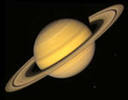 А. Меркурий; Б. Нептун; В. Венера; Г. Марс; Д. Уран; Е. Сатурн; Ж. Юпитер; З. Земля.Б4. Напишите название планет Солнечной системы в порядке удаления от Солнца.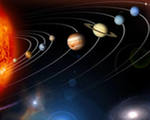 Часть С.С1. Почему с удалением от Солнца температура на поверхности планет уменьшается?Б3. Как называется изображенная на рисунке планета?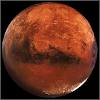 А. Меркурий; Б. Нептун; В. Венера; Г. Марс; Д. Уран; Е. Сатурн; Ж. Юпитер; З. Земля.Б4. Подпишите название изображенных планет.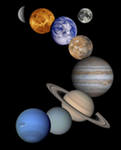 Часть С.С1. Почему с удалением от Солнца увеличивается продолжительность  года на планетах?Астероиды, кометы, метеориты, метеоры.Часть А. В1.1.Как на русском языке переводится название «астероид»?А. звездоподобный;  Б. малая планета; В. летящий  в космосе.2. Между какими планетами Солнечной системы расположено наибольшее количество астероидов?Ответ запишите в виде последовательности букв в алфавитном порядке.А. Меркурий; Б. Нептун; В. Венера; Г. Марс; Д. Уран; Е. Сатурн;      Ж. Юпитер; З. Земля.3.Что является главной частью кометы?А. хвост; Б. ядро; В. мантия4. Как изменяется длина хвоста кометы при удалении от Солнца?А. увеличивается; Б. остается без изменений; В. уменьшается.5. Как изменяется длина хвоста кометы при удалении от Солнца?А. увеличивается; Б. остается без изменений; В. уменьшается.6. Какой астероид был открыт первым?А. Церерa; Б. Веста; В. Юнона; Г. ПалладаЧасть Б.Б1. Установите соответствие между утверждением и названием небесного тела.1. небесное тело неправильной формы, называемое «малой планетой»;2. световая вспышка в атмосфере, образованная за счет сгорания небесного тела; 3. упавшее на Землю небесное тело.А. метеор; Б. метеорит; В. астероид.Астероиды, кометы, метеориты, метеоры.Часть А.В2.1. Какое утверждение характеризует астероид?А. светят отраженным светом;  Б. имеет шарообразную форму;  В. имеет радиус тысячи километров.2. Как на русский язык переводится название «комета»?А. стремительно летящая; Б. светящая в темноте; В. волосатая;               Г. огненная.3. Что является причиной сгорания в атмосфере небесных тел?А. высокая температура атмосферы;Б. трение небесного тела об атмосферу;В. масса небесного тела.4. Почему нельзя наблюдать метеоры на Луне?А. Луна постоянно освещена; Б. на Луне нет атмосферы;В. Луна не притягивает небесные тела;Г. Земля перехватывает метеоры.5. Какой астероид был открыт первым?А. Церерa; Б. Веста; В. Юнона; Г. Паллада6. Какое  утверждение является верным?А. астероид-это малая звезда; Б. метеорит-это световая вспышка в атмосфере;В. длина хвоста кометы при ее удалении от Солнца увеличивается;Г. комета состоит из твердого ядра, газовой оболочки и хвоста.Часть Б.Б1. Установите соответствие между названием небесного тела и его видом.Для каждой цифры ответ запишите в виде последовательности букв в алфавитном порядке.1. астероид 2. кометаА. Церера; Б. Галлея; В. Донати; Г. Веста; Д. Паллада; Е. Аренда-Роланда.Б2. Дополните утверждение:Самая известная комета-это комета…, которая проходит к Солнцу один раз в ….лет.Б3. Подпишите название прибора, позволяющего наблюдать за кометами.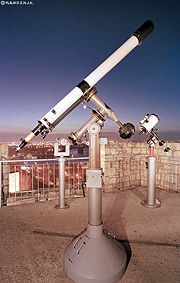 Б4. Определите не менее двух отличий кометы и астероида Отличительные чертыБ5. Как называется изображенное на рисунке небесное тело?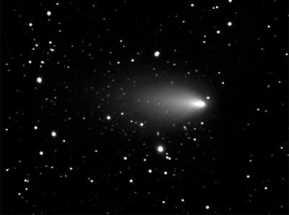 Часть С.С1. Почему кометы считали в древности предвестником беды?Б2. Дополните утверждение.Ежегодно на Землю падает около …метеоритов. Падение метеорита сопровождается……и образованием…Б3. Подпишите название прибора, позволяющего наблюдать за планетами.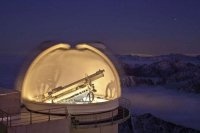 Б4. Определите не менее двух отличий кометы и астероида Отличительные чертыБ5. Как называется изображенное на рисунке небесное тело?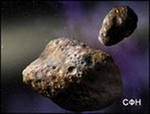 Часть С.С1. Почему падение метеорита опасно для человека?Как возникла  Земля.Часть А. В1.1.Что такое «гипотеза»?А. научное доказательство; Б. предположение; В. научное предположение.2. Кому из ученых принадлежит гипотеза о возникновении Солнечной системы из вращающегося раскаленного газового облака?А. Жорж Бюффон; Б. Иммануил Кант; В. Пьер Лаплас;                         Г. Джеймс Джинс; Д. Отто Шмидт.3. Кому из ученых принадлежит  гипотеза о возникновении планет  Солнечной системы в результате столкновения с Солнцем крупного небесного тела?                                                            А. Жорж Бюффон; Б. Иммануил Кант; В. Пьер Лаплас;                      Г. Джеймс Джинс; Д. Отто Шмидт.4. Какова суть современной гипотезы о возникновении Солнечной системы?А. Солнечная система возникла из вращающегося раскаленного вращающегося пылевого облака;Б. Солнечная система возникла из вращающегося холодного газо- пылевого облака;В. Солнечная система возникла в результате столкновения с Солнцем крупного небесного тела;Г. Солнечная система возникла из вращающегося раскаленного газового облака;5. К гипотезе какого учёного близка современная теория о возникновении Солнечной системы:А. Иммануила Канта; Б. Джеймса Джинса; В. Отто Шмидта;                       Г. Пьера Лапласа;  Д. Жоржа Бюффон.                                                                                                                     6. Кто является автором научного труда «Естественная история»?А. Иммануил Кант; Б. Джеймс Джинс; В. Отто Шмидт;                                              Г. Пьер Лаплас; Д. Жорж Бюффон.Как возникла  Земля.Часть А.В2.1. Кому из ученых принадлежит гипотеза о возникновении планет в результате вырывания из Солнца часть его вещества при прохождении рядом с другой звездой?А. Жорж Бюффон; Б. Иммануил Кант; В. Пьер Лаплас;                                          Г. Джеймс Джинс; Д. Отто Шмидт.2. Кому из ученых принадлежит гипотеза о возникновении планет Солнечной системы из вращающегося облака,  состоящего из частичек холодной пыли и замершего газа?А. Жорж Бюффон; Б. Иммануил Кант; В. Пьер Лаплас;                        Г. Джеймс Джинс; Д. Отто Шмидт.3. Кому из ученых принадлежит  гипотеза о возникновении планет  Солнечной системы из гигантского холодного пылевого облака:А. Жорж Бюффон; Б. Иммануил Кант; В. Пьер Лаплас;                       Г. Джеймс Джинс; Д. Отто Шмидт.4. Кто является автором научного труда «Всеобщая  естественная история и теория неба»?                                                                                                                                                                        А. Иммануил  Кант; Б. Джеймс Джинс; В. Отто Шмидт;                        Г. Пьер Лаплас; Д. Жорж Бюффон5. Кто из перечисленных ученых участвовал в организации дрейфующей научной станции «Северный полюс-1»?А. Иммануил Кант; Б. Джеймс Джинс; В. Отто  Шмидт;                                     Г. Пьер Лаплас; Д. Жорж Бюффон6. Расставьте имена ученых в хронологическом порядке дат их рожденияА. Иммануил Кант; Б. Джеймс Джинс; В. Отто Шмидт;                                        Г. Пьер Лаплас; Д. Жорж Бюффон.Часть Б.Б1. Установите соответствие между именем и родиной учёного: Для каждой цифры ответ запишите в виде последовательности  букв в алфавитном порядке.1. Франция. 2. Германия. 3. Англия. 4. Россия.А. Жорж Бюффон; Б. Пьер Лаплас; В. Джеймс Джинс; Г. Иммануил Кант; Д. Отто Шмидт.  Б2. Дополните  утверждение.По утверждению……Солнечная система возникла из вращающегося раскаленного …облака.Б3. Подпишите фамилии учёных.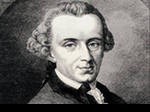 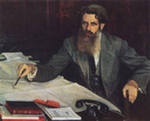 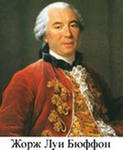              1                          2                            3Часть С.С1. Почему гипотезы о возникновении Солнечной системы сменяли друг друга с  течением времени?Часть Б.Б1. Установите соответствие между причиной образования Солнечной системы и автором гипотезы1. космическая катастрофа;2. холодное пылевое облако;3. раскаленное газовое облако;4. явление тяготения;5. холодное газо-пылевое облако.                                                                                                                     А. Жорж Бюффон; Б. Иммануил Кант; В. Пьер Лаплас; Г. Джеймс Джинс; Д. Отто Шмидт.Дополните утверждение.Б2. По предложению…планеты возникли из «брызг», полученных при столкновении Солнца с крупным небесным телом.Б3. Подпишите фамилии учёных.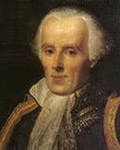 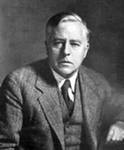 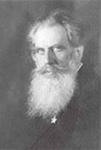                1                            2                        3Часть С.С1. К какой науке относится деятельность по выдвижению гипотез о возникновении Солнечной системы?Внутреннее строение Земли.Часть А.1. Как называется внутренняя оболочка, расположенная в центре Земли?А. мантия; Б. ядро; В. земная кора.2. Какая внутренняя оболочка занимает наибольшую часть объема Земли?А. мантия; Б. ядро; В. земная кора.3. Расставьте внутренние оболочки Земли в порядке увеличения в них температуры?А. мантия; Б. ядро; В. земная кора.4. Из чего состоит земная кора?А. из горных пород; Б. из минералов; В. из горных пород и минералов.   5. Что является причиной изменения положения материков на поверхности Земли?А. движение вод Мирового океана; Б. притяжение Луны и Солнца;В. движение литосферы плит; Г. действие постоянных ветров.Часть Б.Б1.  Установите соответствие между названием минерала или горной породы и их видом по  происхождению.1. мрамор; 2. мел; 3. каменный уголь; 4. гранит.А. магматический; Б. метаморфический; В. осадочный.Б2. Дополните утверждение. Несмотря на высокую температуру, вещество мантии находится в… состоянии из-за высокого давления.Б3. Дополните схему классификации горных пород и минералов по происхождению.                          Горные  породы и минералы          магматические                                         осадочные                                            Внутреннее строение Земли.Часть А.1.Какая внутренняя оболочка Земли имеет наименьшую толщину?А. мантия; Б. ядро; В. земная кора.2. Расставьте внутренние оболочки Земли в порядке от ее центра?А. мантия; Б. ядро; В. земная кора.3. Что такое  «РЕЛЬЕФ»?А. вогнутые участки поверхности земной;Б. выпуклые участки поверхности земной коры.4. Какая скорость движения литосферных плит?А. несколько сантиметров в год; Б. несколько метров в год;                                   В. несколько километров в год5. Литосферная плита является частью:А. мантия; Б. ядро; В. земной коры.Часть Б.Б1. Установите соответствие между названием минерала или горной породы и их видом по происхождению.1. кварцит; 2. песок; 3. нефть; 4. базальт.А. магматический; Б. метаморфический; В. осадочный.Б2. Дополните утверждение.Горные  породы и минералы, которые  использует человек в своей деятельности, называются …Б3. Дополните схему классификации горных пород и минералов по происхождению.                          Горные  породы и минералы          магматические                                         осадочные                                            Б4. Установите соответствие между изображением и названием горной породы или минерала.А. мрамор; Б. известняк; В. гранит.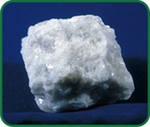 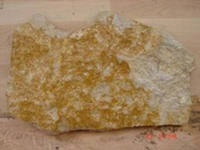 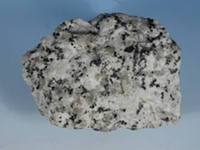             1                               2                              3Часть С.С1. Определите основное отличие горных пород и минераловБ4. Установите соответствие между изображением и названием горной породы или минерала.А. песок; Б. кварцит; В. железная руда.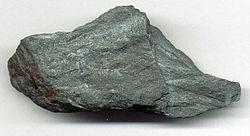 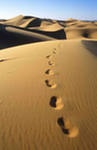 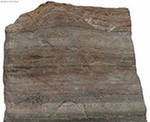                       1                                    2                             3Часть С.С1. Каково значение энергии недр Земли для жизни и деятельности человека?Суша. В 1. Часть А.                                                                                                           А 1. Каково главное отличие острова от материка?А. наличие обитателей; Б. внутреннее строение земной коры; В. размеры. А 2. Расставьте материки в порядке уменьшения их площади.А. Африка; Б. Антарктида; В. Австралия; Г. Евразия;                                                                           Д. Южная Америка; Е. Северная Америка.А 3. Какой из материков является самым сухим?А. Африка; Б. Антарктида; В. Австралия; Г. Евразия;Д. Южная Америка; Е. Северная Америка.А 4. Какой из материков считается самым холодным? А. Африка; Б. Антарктида; В. Австралия; Г. Евразия;Д. Южная Америка; Е. Северная АмерикаЧасть Б.Б 1. Установите соответствие между характеристикой материка и его названием.1. на данном материке протекает самая полноводная река мира- Амазонка2. на данном материке расположена самая высокая горная вершина мира- гора Эверест3. на данном материке расположена самая большая по площади пустыня  мира-Сахара4. на данном материке сосредоточено около 80% запасов пресной воды А. Африка; Б. Антарктида; В. Австралия; Г. Евразия;Д. Южная Америка; Е. Северная Америка.Б 2. Установите соответствие между географическим объектом и материком, на котором он расположен:1. озеро Эйр; 2. горная система- Анды; 3. озеро Байкал; 4. река НилА. Африка; Б. Антарктида; В. Австралия; Г. Евразия;Д. Южная Америка; Е. Северная Америка.Суша. В 2 Часть АА 1. Как называется самый крупный остров на Земле?А. Мадагаскар; Б. Исландия; В. Гренландия; Г. Новая Гвинея.А 2. Какой из материков является самым жарким? А. Африка; Б. Антарктида; В. Австралия; Г. Евразия;Д. Южная Америка; Е. Северная Америка.А 3. Какой из материков является самым влажным?А. Африка; Б. Антарктида; В. Австралия; Г. Евразия;Д. Южная Америка; Е. Северная АмерикаА 4.Часть Б.Б 1. Какие из перечисленных материков целиком расположены в ниженазванных полушариях? Установите соответствие между полушарием и материком.Ответ представьте в виде последовательности букв в алфавитном порядке.1.Северное. 2. Южное. 3. Западное.  4. Восточное.А. Африка; Б. Антарктида; В. Австралия; Г. Евразия;Д. Южная Америка; Е. Северная Америка Б 2.Установите соответствие между названием части света и названием материка, дополнив предложенную таблицу.Часть света              Материк1. Европа                  А. Евразия2. Азия                      Б. Северная Америка.3. Африка                   В. Австралия                                                                        4. Австралия            Г. Южная Америка                                                                      5. Антарктида         Д. Африка                                                                                           6. Америка               Е. Антарктида      Б 3. Дополните утверждение.На большей части……среднегодовая  температура не опускается ниже 20 градусов.Б 4.Установите соответствие между обозначением на карте материка и его названием.А. Африка; Б. Антарктида; В. Австралия; Г. Евразия;Д. Южная Америка; Е. Северная Америка.         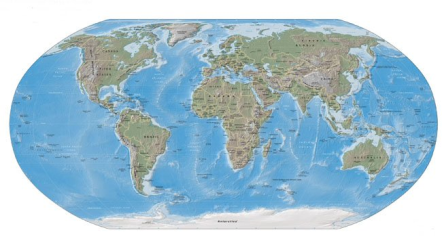 Б 5. Подпишите название острова.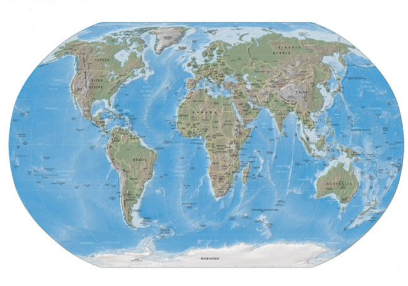 Б 6. На какой диаграмме правильно показано соотношение суши и воды на поверхности Земли?              1                                     2                                           3Часть С.С 1. Определите основное отличие острова от полуостроваС 2. С чем связано наличие гор и равнин на материках. Б 3. Дополните утверждение.                                                                   ……покрыта мощным ледяным щитом. Средняя его толщина      около………метров.                                                                                                      Б 4. Установите соответствие между обозначением на карте материка              и его названием.                                                                                                                     А. Африка; Б. Антарктида; В. Австралия; Г. Евразия;                                                  Д. Южная Америка; Е. Северная Америка                                                                                                                                            Б 5. Подпишите название полуострова.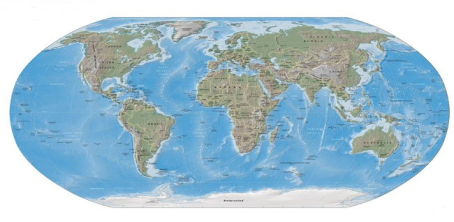 Б 6. На какой диаграмме правильно показано соотношение суши и воды  на поверхности Земли?                 1                                  2                                    3Часть С.С 1. Почему на материках заселены человеком не все участки земной поверхности.                                                                                                                    С 2. С чем связано наличие гор и равнин на материках.ВОЗДУШНАЯ  ОДЕЖДА  ЗЕМЛИ. В 1. Часть А.А1. Как называется воздушная оболочка Земли?А. гидросфера; Б. литосфера; В. биосфера; Г. атмосфера.А2. Какова толщина атмосферы (в км )?А. около 1000; Б. около 2000; В. около 3000.А3. В какой последовательности от поверхности Земли с увеличением высоты располагаются перечисленные виды облаков?А. перистые; Б. слоистые; В. кучевые. А4. Как изменяется температура тропосферы при движении в направлении от экватора к полюсам?А. увеличивается; Б. уменьшается; В. не изменяется.А5. От чего зависит скорость ветра?А. от разности нагрева поверхности Земли;Б. от разности нагрева поверхности суши;В. от разности нагрева поверхности Мирового океан.А6. Как преимущественно изменяется климат при движении от полюсов к экватору?А. становится более теплым; Б. становится более холодным; В. не изменяетсяА7. Преимущественно из облаков выпадают затяжные моросящие дожди?А. перистые; Б. слоистые; В. кучевые.Часть Б.Б 1. Установите соответствие между условием выпадения и видом осадков.Ответ представьте в виде последовательности букв в алфавитном порядке.1. выпадение из облаков. 2. выпадение из атмосферыА. дождь; Б. град; В. иней; Г. роса; Д. снег.Б 2. Дополните утверждение.Движение воздуха в горизонтальном направлении вдоль поверхности Земли называются….ВОЗДУШНАЯ  ОДЕЖДА  ЗЕМЛИ. В 2. Часть АА1. Расставьте газы в порядке  убывания их доли в общем объеме воздуха.А. кислород; Б. углекислый газ; В. азот.А2. Как с увеличением высоты изменяется температура атмосферы?А. на каждые 1000 м  температура уменьшается на 6 градусовБ. на каждые 1000 м температура увеличивается на 6 градусовВ. температура с высотой не изменяется.А3. От какого фактора зависит  неравномерное распределение солнечной энергии по поверхности Земли?А. от расстояния от Земли до Солнца; Б. от размеров Земли; В. от формы Земли.А4. Что такое погода?А. состояние атмосферы в данном месте;Б. состояние   атмосферы в данное время;В. состояние атмосферы в данном месте и в данное время.А5. Ветер- это:А. Движение воздуха вдоль поверхности Земли; Б. Движение воды в Мировом океане.А6. Тёплый воздух:А. тяжелее холодного; Б. легче холодного; В. вес равен.А7. Преимущественно из облаков выпадают затяжные моросящие дожди?А. перистые; Б. слоистые; В. кучевые.Часть ББ 1.Установите соответствие между агрегатным состоянием воды и видом осадков.1. твердое. 2. жидкоеА. дождь; Б. град; В. иней; Г. роса; Д. снег.Б 2. Дополните утверждение.Природное явление, возникающее  в результате электризации облаков, называется………Б3. Дополните утверждение.Многолетний режим погоды называются …….Б4.Установите соответствие между изображением и названием облаков.А. перистые; Б. слоистые; В. кучевые.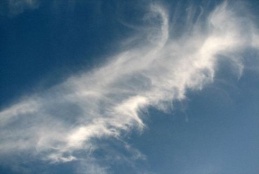 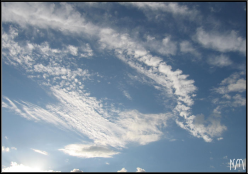 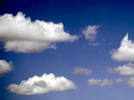                 А                             Б                              В Б5. Установите  соответствие между изображенном на фото прибором и его названием.А. термометр; Б. ветровой мешок; В. барометр.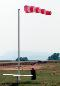 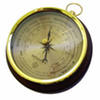 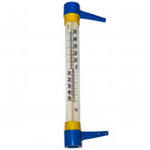        1                               2                             3Б6. Как называется изображенный на фото атмосферный вихрь?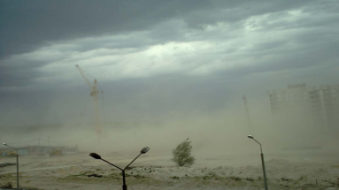  Б3. Дополните утверждение.                                                                      Природное явление, возникающее  в результате электризации облаков, называется………Б4.Установите соответствие между изображением и названием облако облаков.А. перистые; Б. слоистые; В. кучевые.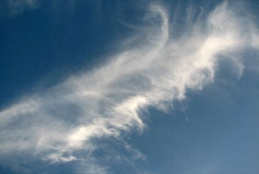                 А                             Б                              В Б5. Как называется изображенный на фото атмосферный вихрь?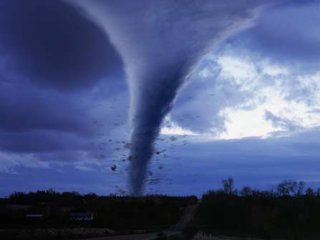  Б6. Установите  соответствие между изображенном на фото прибором и его названием.А. термометр; Б. ветровой мешок; В. барометр.       1                               2                             3123412312345    Аристотель  Птолемей1234512312312345      Коперника        Птолемей1234512312312123412312№КометаАстероид123№КометаМетеорит12312345123412341231231234123412341234561212123123123123